САРАТОВСКАЯ ГОРОДСКАЯ ДУМАРЕШЕНИЕ27 декабря 2022 года № 30-321г. СаратовО внесении изменения в решение Саратовской городской Думы от 21 апреля 2017 года № 15-130 «Об установлении регулируемых тарифов на перевозки пассажиров по муниципальным маршрутам регулярных перевозок в границах муниципального образования «Город Саратов»В соответствии с Федеральным законом от 6 октября 2003 года 
№ 131-ФЗ «Об общих принципах организации местного самоуправления 
в Российской Федерации», Федеральным законом от 13 июля 2015 года 
№ 220-ФЗ «Об организации регулярных перевозок пассажиров и багажа автомобильным транспортом и городским наземным электрическим транспортом в Российской Федерации и о внесении изменений в отдельные законодательные акты Российской Федерации», Законом Саратовской области от 28 марта 2016 года № 31-ЗСО «Об отдельных вопросах организации регулярных перевозок пассажиров и багажа автомобильным транспортом и городским наземным электрическим транспортом 
в Саратовской области», Уставом муниципального образования «Город Саратов»Саратовская городская Дума РЕШИЛА:1. Внести изменение в пункт 1 решения Саратовской городской Думы от 21 апреля 2017 № 15-130 «Об установлении регулируемых тарифов на перевозки пассажиров по муниципальным маршрутам регулярных перевозок в границах муниципального образования «Город Саратов» (с изменениями 
от 19 июля 2018 года №37-287, 29 октября 2021 года №4-28, 30 сентября 2022 года №23-260), изложив его в следующей редакции:«1. Установить регулируемые тарифы на перевозки по муниципальным маршрутам регулярных перевозок в границах муниципального образования «Город Саратов»:- в транспортных средствах категорий М2 и М3 в размере 30 рублей за одну поездку при наличном расчете;- в наземном электрическом транспорте (трамвай, троллейбус) 
в размере 30 рублей за одну поездку при наличном расчете;- во всех транспортных средствах при безналичном расчете в размере
27 рублей за одну поездку;- стоимость проездных билетов для проезда в городском наземном электрическом транспорте (трамвай и троллейбус): Проездные билеты действуют с использованием автоматизированной системы оплаты проезда.».  2. Настоящее решение вступает в силу со дня его официального опубликования, но не ранее 1 января 2023 года.ПредседательСаратовской городской Думы                                               С.А. ОвсянниковГлава муниципальногообразования «Город Саратов»                                              Л.М. МокроусоваКатегория проездных билетов Стоимость, руб. Проездной билет на 10 поездок (в течение 7 дней) 245Проездной билет на 20 поездок (в течение 15 дней) 470Проездной билет на 65 поездок (в течение 30 дней) 1521 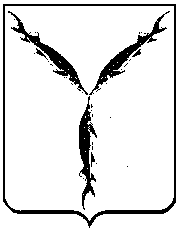 